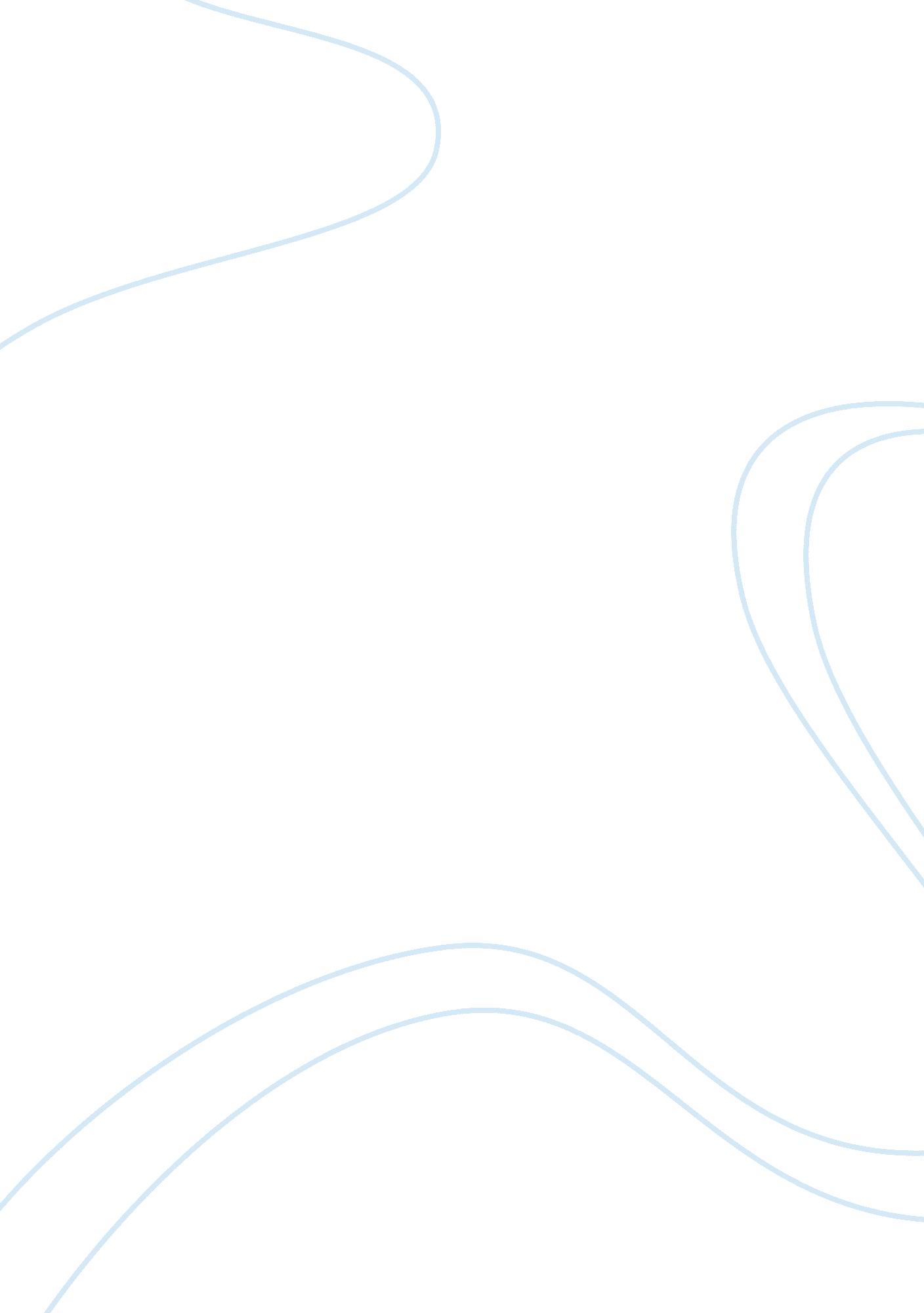 A case study of employer branding at mcdonald’s: redefining mcjobs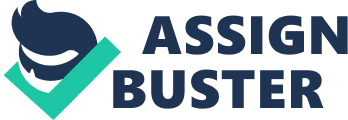 Contents Decision Employment in the QuickServe Restaurant ( QSR ) industry is categorized as low-benefit and no-future occupations that influenced many undergraduates and fresh alumnuss when make up one’s minding their calling waies Low quality of employees due to hapless repute of Mc Job QSR industry is missing enlisting of future direction trainees will decelerate down planetary enlargement, particularly in China market where great chances are available QSR is weak on employee satisfaction, which causes high employee turnover Key Alternative Solutions Advertise new alterations to increase quality acknowledgement and public consciousness for both parents and pupils about Mc Job Add value to the QSR industry by engaging the right sort of employee Keep an effectual run ( occupation carnival ) in colleges and universities to pull more undergraduates and fresh alumnuss to see working as a direction trainee in QSR industry as a future calling with suites to progress into higher place degrees Offer direction trainees place with attractive benefits, preparation and development plans that involvements Generation Y to derive trust and believe in Recommendations Selling towards the Gen Y on cyber universe will hold greater effects List occupation analysis and descriptions and to emphasis QSR industry recognizes employees are its biggest assets, hence, better and stronger direction preparation plan will be offered to them Provide internal support for its employees to advancement in higher places Cost Recruitment procedure is a clip consuming and labour intensive event Individual perceptual experiences can non be changed nightlong, hence, follow up procedure is necessary Table of Contentss Executive Summary 3 Key Problems 3 Key Alternative Solutions 3 Recommendations 3 Cost 4 Table of Contentss 4 Issue Statement 5 Vision 5 Issue Statement 5 Method 5 Data Analysis of Quick Serve Restaurants 6 Presentation of Our Solutions 7 Main jobs to get the better of to pull big figure of better quality recruits 7 Outline scheme 10 Aim of scheme 10 Performance Management System 14 Core Valuess of Quick Service Industry on McDonald ‘ s illustration 14 Subject of scheme 15 Strategy presentation 15 Training and development 15 Motivation 16 Ad 18 YouTube -Way of Enrolling 19 FaceBook – Recruitment Tool 20 Measures to measure the success of the run and justification 21 Decision 25 Mentions 26 Issue Statement Vision The QuickServe Restaurants Industry ( QSR ) is anticipating the demands of possible direction trainees to be the Generation Y who are fresh alumnuss and undergraduates. Recruit this group section for farther direction preparation can be prepared for future planetary enlargement. Issue Statement Rebranding “ Mc Job ” as a calling involves company ‘ s grasp, acknowledgment and future publicity that break the ice of the old perceptual experience of “ Mc Job ” to make trade name new work environment in the QSR industry. Method To decide the issue, this appraisal will supply with solutions to get the better of the chief jobs in order to pull a big figure of better quality recruit. As good, schemes will be included to impact the human resource direction to enroll good quality alumnuss and concluding twelvemonth undergraduates. Last, measuring will be used to find whether the run is successful. Data Analysis of Quick Serve Restaurants QuickServe Restaurants ( QSR ) is an international company that has over 1, 000 speedy service eating houses / mercantile establishments in United Kingdom. Its drudging capacity is about 50, 000 people, including both portion clip and full timers. QSR is spread outing quickly due to its high quality of production and successful promotion support. It is be aftering to open around 100 new eating houses a twelvemonth that will make 5, 000 occupations chance for people in the UK. The rapid enlargement plan forces QSR to enroll a big sum of direction trainee who is ready to come in the work force in a short period. As a consequence, their mark audience are fresh alumnuss and concluding twelvemonth undergraduates who will be urgently looking for their first occupation chance. Taking inaugural and other related activities to rebrand the Mc Job affect a long period of clip. However, it should get down now as we are trusting for a better hereafter within the QSR industry. The direction preparation system was a catastrophe due to several factors, extended developed preparation offered to direction trainee, former direction trainers have left the company for better companies who valued the competences that they developed, every bit good as high proportion of hapless quality enlistings have caused hapless on the job environment. Second, the company does non hold a extended preparation criterion for direction trainers as to what guidelines and lessons one has to present to the trainees. Therefore, storytelling was the most convenient and persuasive method to learn other lessons, which leads to bad influences and wonts on the occupation public presentation. Last but non rent, the “ Mc Job ” repute has formed a hapless perceptual experience for people, particularly the mark audience assumed Mc Job as a occupation that consists of hapless working environment where employees are treated unjust and limited demands needed for the occupation. As a consequence, low qualities of employees were recruited because deficiency of earnestness and elaborate occupation analysis was given. In order to rebrand “ Mc Job ” a wholly new construct must be implement that a calling at QSR is ne’er like earlier. Presentation of Our Solutions Main jobs to get the better of to pull big figure of better quality recruits First, enlisting is to happen a right individual for the right topographic point. If we recruited the incorrect individual, it will blow concern clip, money, every bit good as destroy squad spirit. This is why HRM and appropriate designed enlisting run are so of import. In order to be able to pull the better quality recruits we need to get the better of with a precise program, which can assist us to confront troubles. Nowadays demands are altering fast and non merely money can happen and maintain the great endowment in the company. Employees can go forth their place for illustration for: greater occupation grasp, better working relationship with direction, better geographic location to their household, better work environment, more flex-time, etc… We need to believe what our possible employees ‘ basic demands are and how to pull them. ( Hornberg, 2002 ) Right enlisting it is a hard procedure, we need to pass long clip for be aftering our attack and scheme in order to accomplish better enlisting determinations. Before even get downing the enlisting procedure we need to cognize if all our vacancy demand to be filled or possibly other people in the squad can manage some new duties, etc.. As good, we need to plan precisely what we are looking for in our employees for each degree to avoid jobs with ‘ mis-sold ‘ a occupation. This is because people frequently complaint about inappropriate and non elaborate description every bit good we want to happen lone individuals who truly involvement us with the accomplishments and experience we are seeking, and we would be delighted to make non lose our clip on inappropriate appliers. ( Morrisey, 2006 ) Recruitment demand to be “ on-brand ” . Most administration use the same interviews procedure for engaging staff, even their trade names may necessitate really different interpersonal qualities. During the enlisting procedure, we should assist our campaigners to show their ability to convey their personalities to work. Example of Pret a Manger, UK sandwich concatenation which takes different attack in enrolling. Prospective employees are asked to work in a shop for a twenty-four hours at the terminal of which the shop ‘ s employees are asked to vote on whether they should be hired or non. This unusual enlisting method was created because company believes that ” one of the biggest duties of direction is to look after the corporate Deoxyribonucleic acid ” For a trade name to intend something different to clients it must act otherwise internally and that includes its procedures. ( Clifton & A ; Simmons, 2003 ) The enlisting procedure is being tailored to place the types of people who will hold a natural affinity with the administration ‘ s trade name values. The three major benefits of employer branding that can significantly lend to overall concern public presentation are: enhanced enlisting, keeping and employee engagement/commitment. Internal and external dockets can be brought into closer alliance to clear up and decide many of struggles. ( Barrow & A ; Mosley, 2005 ) Furthermore taking right enlisting method, to pull the appropriate figure of suited campaigners at a sensible cost is every bit good of import. Company need to cognize how to concentrate more on pulling quality instead than measure campaigners. Advertising demand to derive attending ( headers, message, illustrations ) , inform about the place ( develop applicant involvement and to enable the application determination ) and take right action ( how and when to use and what information to provide ) ( Pilbeam & A ; Corbidge, 2002 ) In speedy service eating house sector we besides need to redefine significance of “ McJob ” in our run. Potential Candidates need to be ensured that the place they are using is deserving and ambitious. We want our employees to be recruited at a junior-level and being promoted, trained and developed no affair for what degree. In all recruitment stairss, our HR squad should promote and supply aid. HR should work with the senior leading squad to specify employer stigmatization and affect line directors in the rollout of your employer trade name. Organization should obtain feedback on how the employer trade name might be achieved and implemented. Company should maintain the promises to both bing and possible employees. This will guarantee that employer stigmatization and its links to entire wages do non go an empty selling run. HR can utilize the house ‘ s internal selling and imperativeness section for thoughts on how to sell the trade name and engage persons. ( CIPD, 2010 ) After fixing internal overview of what personality and specification we are truly looking for to engage, it is clip to advance the QSR. In such a competitory field on the market in cordial reception sector it is non plenty to rest on the repute of our company to pull the larger figure of better quality recruits. For our enlisting advertizement run, we need to fix short overview of the company, section and merchandise or service by which we want to pull them. It would be nice to see including a contact name and telephone figure or email reference for people desiring farther information. Problem can originate when more junior places are being offered, the increasing sum of appliers will happen. For the period of our enlisting run, we should hold interviewers covering merely with interviewing and replying the inquiry. We need to retrieve that get offing it is easy manner but talking to possible campaigners can give us a opportunity to acquire a feel for the quality of appliers. In order to turn our enlisting procedure into the company branding we should ever take attention about our repute on the first topographic point ; like McDonald does with researching and heightening its trade name by enlisting run. ( Qumer, 2009 ) Whole enlisting procedure is a portion of company stigmatization started from planing the scheme, purposes and vacancies to make full in, taking right timing and media to present and completing with accepting and rejection the campaigners. Sloppy enlisting admin will reflect severely on our repute. Even rejected campaigners should be told rapidly when they have non been short listed or unsuccessful at interview every bit good if there is a hold with determination doing procedure and if we have person who was so near the top and to be hired, we should promote him or her. Give them feedback and state them that person merely crush them on some point. We would welcome them maintaining in touch and promote them for a future application. ( Morrisey, 2006 ) The great trade name scheme is assisting HR squad with go arounding around keeping, trueness and battle. The messages and images during the right enlisting run can pass on on the market the civilization and values of the company and beef up them, heighten its image. Accurate employer branding becomes an issue in a tight endowment market where prospective employees are cognizant of the scope of options open to them. ( Mason-Jones, 2005 ) It would be every bit good a good thought to set up an internal referral plan that pay employees for referrals that result in a hire that can back up HR patterns and every bit good committedness to the company. Committedness to the company can be every bit good supported by another option implemented in the scheme as “ Stock Plans ” . It is good known that the most loyal employee is the 1 with ownership in the house. Equally good if we will give our employees a calling program and they will hold clearly defined ends, every bit good as defined programs and agendas to accomplish those ends. They will be more willing to develop cause they will understand where they are traveling, and why it makes sense to accomplish those ends. ( Hornberg, 2002 ) Outline scheme First of wholly, to put a scheme for Quick Service Restaurants ( QSR ) , it is of import to put aims, because scheme is nil else but agencies, by which company meets, or seek the ways hot to run into the aims ( Williams, 2002 ) The scheme we suggest includes following points: Provide bing preparation and development plans in speedy service industry and come up with new extra preparation chances that would pull more new employees of immature age ; Motivation and fillip system will be oriented to graduate/undergraduate mark market, account their values and outlooks of motive system ; Recruiting is one of the most of import procedures when engaging new staff, particularly in speedy service industry. Ad will be oriented for the graduate/undergraduate market. Furthermore, all stairss of run will be presented. It will be explained, how scheme can be applied to pull younger specializer and actuate them to maintain working and progress in the speedy service industry. Aim of scheme The chief purpose of scheme is to pull more immature specializer or concluding twelvemonth undergraduates, actuate them to remain in the Quick Service Industry and inscribe new ways of enrolling new forces. As well it is of import to maintain the Quick Service Industry companies employers of pick. To make a good scheme and attract people into the company is what companies are interested in. It is really of import to make up one’s mind, what sort of people company wants to pull as it influences what run and scheme should be created. Harmonizing to our stated purposes, our chief aims are: where and how to happen new employees, ways of pulling them into the speedy service industry and maintain them and ways of enrolling forces. Strategic program as itself includes some actions that should be taken for a succeeded scheme. These actions are: strategic vision, aims and scheme. Developed strategic vision and mission of the company, set aims and craft a scheme are the basic actions that should be taken by the fast nutrient service industry. To accomplish effectual concern consequences company should province where the company is headed, put a targeted scheme ( in our instance it is good quality alumnuss and last twelvemonth undergraduates ) , analyze fiscal results, set competitory moves and internal actions ( Arthur A. Thomson Jr. , A. J. Strickland III, John E. Gamble, 2008 ) Before making a scheme company should analyse following points that will be of import when enrolling new employees: Options to engaging. Company should analyse its present forces and if it is necessary to engage new employees. In this action, company can reexamine its forces, what will assist to advance some employees and there ‘ s a possibility to happen a suited individual in present staff alternatively of engaging a new employees. Give occupation description. This point is really of import for Quick service eating houses, as these normally attract employees that are looking for portion clip occupation or summer occupation. In this point employer should sum up what is he looking for from the employee, what errors were done by other employees, how employee will be trained, what opportunities company suggests to employee. Job analysis. This point includes information about type of occupation that company advertises. In this point company should analyse why its hires or fires its employees, what differences should be done and what company is looking for from the hereafter employee and analyse the ways the work should be done by employee. Enrolling. This point includes the analyses of the ways company recruits its employees. Here should be besides included the analysis of developing plan and motive plan. Ad. When company has decided what type of employees it is looking for, what sort of work it will propose, than company should believe about the ways it will convey this work advertizement to public. If Quick Service Restaurant wants to pull more good quality graduates/final twelvemonth undergraduates it is more likely to place the strengths and failings of bing schemes, than making a new one ( Stephen Pilbeam, 2002 ) . The employer scheme in its theoretical context is relationship between organisational construction, civilization in organisation, occupation design, employee battle, manners of leading, system of development and wages, enlisting and authorization ( Lashley, 2004 ) . As we can see all these factors are closely related to each other and it wo n’t be plenty to develop one factor and maintain the other. That is why really of import to be to be the Employer of Choice, as it shows company ‘ s ability to pull off these factors. The chief 6 nucleus values of employer of pick are: Caring about people. Organization must guarantee that its employees experiencing valued respected and appreciated. As a consequence, this engages both – bosom and head. Honesty and equity. These factors enrolled in mundane work become positive factors of employers, what earns trust and regard. Open communicating. In every company unfastened communicating appreciated by employees, what builds assurance, stimulates squad and increases effectivity. Training and development. This portion is really of import in every concern, particularly in Quick Service. Training and development helps staff to understand existent demands of clients. If trade name one time lost a touch with its clients or ignores new clients, it loses relevancy. In some beginnings preparation and development are determined as engine of advancement and purpose to function good. Involving people in work related decision-making. Equally good as the other factors, this factor indicated how strongly company trusts its employees in add-on to that it strengthens teams aspiration to maximal public presentation. Ethical behavior. This factor is one of the most of import in every organisation and should be practiced at all degrees, beef uping a sense of significance and belief for everyone in the company ( Choice Comprises Six Core Values ) To depict what truly influences corporate scheme, we can analyse with this figure: Departmental Purpose Analysis Performance Evaluation PRP and Development Individual Aims Settings Corporate Scheme Figure 1. Corporate Strategy ( Williams, Managing Employee Performance. Design and Implementation in Organizations, 2002 ) . As we can see from the figure, corporate scheme includes following actions: departmental intent analysis, single aims scenes, public presentation rating and PRP ( performance-related wage ) and development. Departmental purpose analysis ( DPA ) is procedure by which company applies the construct scheme in to pattern. DPA is designed to guarantee the company that activity and actions used by section attention deficit disorder value. One of the utilizations of DPA is to place staffing demands, what is really of import for company when pulling new good quality employees ( Departmental Purpose Analysis ) . An single aims puting is another of import factor. It is of import to put clear single aims as these, as a consequence, leads to uninterrupted betterment. Performance rating is a necessary procedure that includes a feedback of employees about effectivity of work and counsel in calling ( Performance Evaluation ) . When puting the performance-related wage of import to province how the public presentation will be measured, how payouts will be made and how big the payments will be. It is of import to province the periods when precisely payouts will be made as it can act upon individuals understanding of its great public presentation, as during the clip understanding and realizing of a high public presentation lessenings. It is of import to advert, that public presentation related wage includes different signifiers of public presentation. Most popular of these are: piecework ( monetary value that is paid for each unit of production ) , payment by consequences ( includes value of public presentation for group ) , competency based wage ( depend on cognition, accomplishments and competences that individual really has ) , net income relayed wages ( usually based on employees value and net income that employee made for organisation per stated period of clip ) ( Group, 2001 ) Performance Management System Performance direction system is a carefully planned and analyzed system, that ca n’t be accepted and planned spontaneously. To make a good public presentation direction system, or PMS, it should run into following points: System should include a clear apprehension of occupation outlooks ; Regular feedback from employer to employee about his public presentation should be provided ; Advices and stairss, how to better public presentation to employee should be given ; Wagess for good and high public presentation should be accepted. The purpose of PMS is to better employee ‘ s public presentation what will act upon employees understanding and credence of his occupation ( Puting up a Performance Management System ) . Core Valuess of Quick Service Industry on McDonald ‘ s illustration Core values of the company is really of import factor when engaging new, particularly, immature staff. Harmonizing to McDonald ‘ s Fast Food Restaurant concatenation, it stated that chief nucleus value of it was employee ‘ s satisfaction. This can be reached by company ‘ s apprehension where in the market it presently takes topographic point and by showing its vision to the employees in acceptable for them manner. If employees understand the purposes and vision of company, they feel valuable and of import for the company. This, leads to employees satisfaction, what, as a consequence, influences the service quality. Core value described through employees importance, particularly of import for the Quick Service Restaurants. Employees spend largely clip with the clients. Furthermore, how clients will be served influences their perceptual experience of the eating house. Subject of scheme In this paragraph will be explained why new scheme should be used. The reply for this inquiry lies in the beggary of the subject. Reason to make and inscribe a new scheme for Quick Service Industry is based on McDonald ‘ s experience, when it had a large employee ‘ s exchange ratio and it could n’t pull younger coevals to work in this industry for the long clip. As a consequence, low paid occupation in McDonald, as in speedy service industry becomes identified as “ an no stimulating, low-paid, low-status occupation, where workers employees were normally inexperienced, expendable and exploited by the employees. For this type of works a definition of McJobs later was created. To alter the perceptual experience of occupations in speedy service eating house effectual scheme should be created. As it was mentioned before, scheme should include a “ bundle ” of suggestions that would pull new employees, like last twelvemonth undergraduates or good quality alumnuss. Strategy presentation As mentioned earlier, a scheme suggested includes several stairss of actions: aˆ? Training and development ; aˆ? Motivation and fillip system ; aˆ? Recruitment Training and development To pull new employees to the speedy service industry, companies should supply employees with the right accomplishments, cognition and competency to maximise public presentation ( Stephen Pilbeam, 2002 ) . As a good illustration, of preparation and development plan, illustration of McDonald quick service eating house concatenation could be used. First of wholly, it is of import to retrieve, that staff in speedy service eating house is different aged. But as our scheme is created to pull graduates/undergraduates, our preparation and development system should be oriented on this market of employees. First, we should gauge accomplishments and knowledge future employees have. Harmonizing to this, developing plan should be developed. As one of already bing developing plans that such companies as McDonald provides to its employees. To develop and develop its employees, McDonald organized an on-line preparation plan for those employees, who would wish to secure their makings. Our scheme is oriented to pull immature specializers in the speedy service. We suggest adding for already bing plans some extra stairss. First, QSR should make a preparation that includes usage of new engineerings like iPad. This will do preparation more interesting for immature specializers and the most succeeded in developing employee could be awarded by one of the iPad merchandises. In add-on, the plan of resettlement should be included in development of employees. By this we assume, that developing for employees, based on direction, organisational civilization and other needed accomplishments should be organized. This would assist and excite immature specializer to be relocated in the other preferable countries of work. In this instance, individual, who is more likely to work in European, could be trained to suit for civilization in chosen European state. Training should besides include publicity and possibility to be relocated in the other state, as this would include travel chance, run intoing different civilization. Training should besides include publicity and possibility to be relocated in the other state, as this would include travel chance, run intoing different civilization. As immature coevals is looking for companies that promise good calling chances, possibility to be promoted and relocated will pull younger specializer. Motivation Strong and flexible motive system is another factor that can be used to pull new specializers in Quick Service Industry. As it was mentioned earlier, developing and development should be used. But motive system should be strong plenty, as this influences how long employees will remain in the company. Motivation is one of the grounds, why people work in the companies for the long period. Motivation system should include non merely pecuniary motive, but this should besides include different types of fillips and benefits for employees. It is besides of import to utilize authorization in the motive. In service organisations it is expected, that authorization will be reflected in service quality, as employees will demo the possibility to run into client ‘ s demands. This will besides pull more loyal employees who will “ pay-back ” the preparation costs by staying with the company. Authorization as motivational concept should be analyzed as apprehension of authorization by run intoing persons demands for power and control. Here we would wish to underscore, that employees appreciates the possibility to take personal determinations and cover efficaciously with state of affairs and jobs they truly face during their work ( Lashley, 2004 ) . Many houses offer their employees bonus plans that take into account personal public presentation, squad public presentation ( or project public presentation ) and steadfast profitableness that is distributed over 3 to 5 old ages. Payment on committee has been common on the gross revenues end for old ages. But the industry is now seeing more operations employees gaining the majority of their compensation through fillips and or committees. Benefits to a compensation plan do non hold to be a great trade of money. And the message they send to the employee can intend increased trueness and decreased turnover. Many wagess now focus on assisting the worker win as both an employee and as an person. Common inducements include reimbursement for tuition on qualified plans, retirement programs, child-care subsidies, and flexible agendas to pull working parents. Extra benefits may include: Trips and weekend jaunts Leased autos Awards, certifications, plaques, honours Memberships in professional organisations Subscriptions Computers/laptops Cellular phones Tickets to featuring events, films, theater, eating houses Software Additional paid yearss off Birthdaies as a drifting single vacation Gifts of all kinds Health nine ranks Bettering the work environment Most people spend more clip with their colleagues than they do with their households. In fact, for many workers, the workplace maps as a foster household, with the worker looking for support encouragement and grasp. The extent to which employers can supply this type of ambiance can be a good determinate of how successful they are in cut downing turnover. The Center for Creative Leadership in San Diego commented in a recent study that houses which offered employee development, good communicating, moralss and other positive human factors enjoyed better keeping rates and 20 % higher net incomes. Here are some non-financial tools some employers are utilizing to assist hike keeping rates. Ad Understanding of what mark market company is traveling to pull influences the advertisement run that will be used in the hereafter to pull needful employees in speedy service industry. As our scheme includes alteration in preparation and development, strong motive system it should be mentioned and underlined in advertisement run. Once once more, as our purpose of scheme to pull and actuate to remain alumnuss and undergraduates specific publicizing plan should be used. We decided that earlier used advertisement methods, like articles and advertizement in the diaries, periodicals should be chosen carefully. Generation “ Y ” , that industry is traveling to pull is no longer interested in diaries and magazines as senior coevalss. At the minute alternate beginnings of advertisement, including societal webs are used. Our run includes advertisement via societal webs like Facebook, Twitter, YouTube and others. Using publicizing methods in diaries and articles company should analyse, what headlines, pictures pull more attending ( Caples, 1997 ) . As advertisement in this method wo n’t be used during all advertisement run, we would wish to concentrate on alternate ways of advertisement. As one of advertisement ways our run includes and occupation carnivals, presentations and company debut of its run and future vacancies, chances company suggest and preparation and development plan in schools, universities and colleges. This is really of import, as these constitutions has future employees of the speedy service industry. It is really of import to indicate and underscore all the advantages of working in speedy service industry. A batch of attending should be paid on future chances and motive plan. Besides brochures should be delivered in the terminal of presentation for pupils remember the chief thoughts, nucleus values and civilization of future employer. During the presentation video stuff should be used every bit good as successful calling examples as this attracts more attending than simple description of suggested work. Alternative ways of advertisement every bit good as enrolling methods for speedy service eating houses, like societal web in scheme should be used. This is of import to retrieve, as future employees speedy service industry is traveling to pull is coevals “ Y ” that more involved in engineerings, so old, older coevalss. At the minute, societal web dramas of import function in advertisement, presentation of company and in enrolling new employees. In our run, we are traveling to utilize the most popular societal web includes Facebook and YouTube, where presentation picture and advertizements can be viewed freely on the cyber web. YouTube -Way of Enrolling As it was mentioned before, speedy service is interested in pulling coevals “ Y ” , that ‘ s why alternate ways of enrolling procedure and advertisement will be used. Company should make “ welcome picture ” and do it public. This should be understood and presented as a PR exercising that will assist to pull new talented employees. It is besides of import that our scheme is including non merely presentation of company, but every bit good as presentation of occupation chances, debut into company ‘ s civilization and description of company ‘ s value, that should be oriented on employee ‘ s satisfaction. Video that company will show in YouTube should be done professionally, but it should n’t be “ excessively commercial ” , is in that manner it can be rejected to be posted in YouTube. When making picture for YouTube it is of import to do it professional. That ‘ s why companies like Nike, Smirnoff and Intuit make large investings in making picture for YouTube. Video should be produced and look professionally, but non like it would be amateur ‘ s made. If YouTube will be succeeded in pulling a new employees, pictures of speedy service company will be available and in other societal webs. Here ‘ s the list of other societal webs were pictures will be published: Dailymotion ( www. dailymotion. com ) ; Flixya ( www. flixya. com ) ; GUBA ( www. guba. com ) ; Ourmedia ( www. ourmedia. org ) ; Yokel! ( www. yahoo. com ) ; YouAreTv ( www. youare. tv ) ; ZippyVideos ( www. zippyvideos. com ) . Except these societal webs, picture besides will be available of company ‘ s official web site ( Miller, 2009 ) FaceBook – Recruitment Tool Against, it is of import to underscore the chief advantages of company, speedy service industry, when doing advertisement. Except YouTube, our scheme includes advertisement in Facebook. In Facebook, advertisement of 3 types can be made: traditional text advertisement, a show advertisement, that includes image and text and alone Facebook battle ads, that can be ordered through Facebook advertisement gross revenues representatives. Our run includes the last suggested manner of advertisement in Facebook as it will be looking more professional, what is of import when showing company ‘ s occupation vacancies and looking new employees to remain in company ( Paul Dunay, 2010 ) Measures to measure the success of the run and justification The purpose for this run is taking to enroll potentially high quality undergraduates and fresh alumnuss to go restaurant trainee direction. Trainee directors are responsible to supply direction trainees positive and consistent demands with options for occupation promotion and earnestness as a calling in speedy service industry. To find a run success, the run aimed to place its publicity messages to its targeted audience such as vision and mission along with company ‘ s civilization upon run bringing. Job appliers might be keeping different positions of the run, but at the terminal of the twenty-four hours, all of them are looking for a occupation that could fulfill their current demands. At the same clip, everyone should happen themselves suited in the company ‘ s civilization when working for the same company / industry. By making so, company should bespeak whether an applier is the 1s that they are looking for and will execute as expected. Otherwise, confusion and negative feedbacks from the wrongly hired employees will impact the overall ambiance in the workplace. QSR industry is occupation simpleness and hands-on accomplishment oriented which leads to ease entrants for employee. Ease of entrant to the industry generates menaces for organisation to hold higher labor turnover. Some of the grounds for high employee turnover are that speedy service industry is a fast gait, busy nutrient service environment, and limited scope of standard activities and can be interchangeable that everyone can make each other ‘ s occupation. These sort of working demands and environment frequently triggers employees walking off from the occupation. Particularly when it is common to work long hours, flexible agenda with displacements, multi-tasks and remain claim in a feverish environment. However, “ it is critical that proper comparings are made and to acknowledge that non all labour turnover is the effect of hapless employment patterns ” J. , M, & A ; Goss-Turner, S. ( 2005 ) . A Sometimes, turnover rate additions is non due to hapless working environment, but it is because some corporations can non offer more capacity for its current employees to progress. Therefore, employees were merely able to reassign to another corporations where provide the chance. Through this run, the HR section is concentrating on enrolling the right people who can bespeak to fall in the speedy service industry because he/she enjoys working with people, non he/she likes people. Aside from proving appliers through communicating, reading facial looks can supply the decisive minute from the 1s with a natural smiling is honorable people who we want to enroll as direction trainee. As fresh alumnuss and concluding twelvemonth undergraduates who are trusting and desiring for a better working environment, the initial job towards the QSR is that, the occupation has been classified as “ Mc Job ” that about everything about it is bad. The term “ Mc Job ” has been described wrongly in Oxford English Dictionary ( O. E. D ) that created negative repute in the public oculus. In order to alter the planetary misconception of the term “ Mc Job ” , a successful run to rebrand “ Mc Job ” for the speedy service industry is critical for more than 100, 000 employees who work in the speedy service industry Qumer, S. M. ( 2009 ) . As a consequence, to extinguish high employee turnover due to ill-defined occupation responsibilities, occupation analysis is designed to utilize as critical processs for every corporation to find the undertakings, responsibilities and duties for each occupation. It besides consists of human properties on personal specifications such as cognition, accomplishments and abilities to manage the occupation place. Job analysis allows company to garner information that human resource section will necessitate and data to roll up during the occupation analysis procedure. It besides benefits a assortment of personnel activities such as: occupation design, occupation categorization, employee choice, employee preparation and development, and employee public presentation assessment Denning, D. L, Abrams, N. E, & A ; Bays, M. ( 1995 ) . Harmonizing to survey, service industry is a labour intensive occupation that about anybody can execute, but the lone affair is the quality degree of bringing. A individual working in the service industry can execute without highest instruction degree, but one must be receive proper preparation from an organisation in order to suit into its specific on the job civilization Ng, T. , & A ; Feldman, D. ( 2009 ) . Employee turnover is every bit fast as the fast nutrient being consumes, and due to easy entrant, bulk of them can be hired and rather easy. As a consequence, employees might believe the corporation does non handle them with regard, and the person is unimportant to the production. In return, the employees merely perform the minimum to reflect the manner they are being treated and ready to walk out of the occupation because they feel insecure for the occupation. Employee acknowledgment is indispensable to many of the staffs by general director involves in the interview procedure of all employees can appeal the importance of the person to the company. To get the better of the issues mentioned above, occupation rating and evaluating public presentation are every bit critical as occupation analysis after an employee is hired. Furthermore, following up every individual employee to find if he/ she is suiting into corporate civilization is a important factor to take into consideration. In order to measure how engaged are the employees, follow undertakings are recommended to execute: public presentation reappraisals, appraisals, ratings, evaluations and assessments are all footings that refer to the undertaking of measuring the advancement of human resources. For direction trainee place, HRM is specifically seeking for good quality alumnuss who take leading earnestly, responsible, dedicated to his/ her occupation, working flexible hours, and willing to larn and progress in the hereafter within the company. These minimum potency accomplishments are non limited to qualities needed for its effectual public presentation. Although hotel industry is different from service industry in many ways, degree of quality and service are the key to be successful. For illustration, in Ritz Carlton hotel concatenation, quality direction squad normally met every hebdomad to reexamine merchandise and service quality and guest satisfaction. Company besides assigned choice leader to be responsible of public presentation reappraisals and to guarantee higher quality criterions are met and betterment attempts Regani, Shirisha. ( 2007 ) . However, quality leader are besides responsible for ratings, evaluations, and assessments. Geting choice leader within the work location is comparatively easy and just. This is because choice leader normally is in the best place to detect and measure the public presentation of employees. Harmonizing to theory, employees will be motivated to bring forth merely if he /she expect that productiveness will take to a end they value. Increasing productiveness will take in bend to wagess that provide satisfaction of of import employee demands. Therefore, high attempt i? high productiveness i? high wagess i? high satisfaction Wilson, T. ( 1998 ) . In the state of affairs of speedy service industry, employee compensation is offered in two state of affairss. For corporation such as fast nutrient ironss, direct compensation is best suited for the industry to pay and/ or wages employees for their recognized occupation and values to the company. There are three basic strategic attacks toward employee compensation: Paying the individual for his or her accomplishments and competences Honoring excellence through wage for public presentation Individualizing wage systems by supplying flexibleness and pick to an progressively diverse work force Dessler, G, D. Cole, N, M. Goodman, P, & A ; L. ( Gini ) Sutherland, V. ( 2003 ) . A A direct fiance payment is the most efficient and hazel-free scheme for large corporation with big sum of parttime employees. It does non merely profit corporation itself, but besides employees themselves while direct compensation can restrict the hereafter liabilities in the hereafter. Nonetheless, all the speedy service eating houses must be monitored day-to-day and record any public presentation prosodies for accounting intents. Regardless of the inducements sum, the chief intent of compensation scheme is to turn consciousness that reflect grasp of employees ‘ accomplishments and their difficult work put into the company. Study has shown that deficiency of employee acknowledgment and congratulations is figure one ground employees leave an organisation Dessler, G, D. Cole, N, M. Goodman, P, & A ; L. ( Gini ) Sutherland, V. ( 2003 ) . A For this ground, the run should emphasis on valuing employees as they will be the company ‘ s greatest assets. As a consequence, the speedy service industry is altering and accommodating positive relationship among each other. At the same clip, employees must derive trust and passion for “ McJob ” in order to make a healthy working environment in a long-run period. Decision Scheme we suggested involves ways of pulling new graduate/undergraduate employees. “ I ‘ m Lovin ‘ McJob ” run is oriented on values and chances coevals “ Y ” is looking for. Suggested ways of recruiting, motive and preparation will actuate immature people to remain in speedy service industry every bit good as alteration McJob perceptual experience. With the new constructs stresses on regard and trueness to fresh alumnuss and concluding twelvemonth undergraduates, new perceptual experiences will get down to comprehend as we are presenting what we promised. Being accurately evaluate the money and clip a company spent to keep the run would find our success based on the quality and attempt we put into the run. With regard, we believe the enlisting qualities will increases that appliers believe in our promises. 